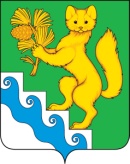 АДМИНИСТРАЦИЯ БОГУЧАНСКОГО РАЙОНАП О С Т А Н О В Л Е Н И Е18.10. 2023г.                     с. Богучаны                               № 1056-пО внесении изменений в постановление администрации Богучанского района от 02.02.2023г. № 85-п «О предоставлении энергоснабжающим организациям компенсации выпадающих доходов, возникающих в результате поставки населению по регулируемым ценам (тарифам) электрической энергии, вырабатываемой дизельными электростанциями на территории Богучанского района».            В соответствии с п. 2 ст. 3 Закона Красноярского края от 20.12.2012      № 3-963 «О наделении органов местного самоуправления муниципальных районов края отдельными государственными полномочиями по компенсации выпадающих доходов энергоснабжающих организаций, связанных с применением государственных регулируемых цен (тарифов) на электрическую энергию, вырабатываемую дизельными электростанциями на территории Красноярского края для населения», ст. 4 Закона Красноярского края от 20.12.2012 № 3-961 «О компенсации выпадающих доходов энергоснабжающих организаций, связанных с применением государственных регулируемых цен (тарифов) на электрическую энергию, вырабатываемую дизельными электростанциями на территории Красноярского края для населения», Законом Красноярского края  от 09.12.2022 № 4-1351 «О краевом бюджете на 2023 год и плановый период 2024-2025 годов», постановлением Правительства Красноярского края от 20.02.2013 № 47-п «Об утверждении Порядка расходования субвенций бюджетам муниципальных районов края на осуществление органами местного самоуправления края государственных полномочий по компенсации энергоснабжающим организациям выпадающих доходов, возникающих в результате поставки населению по регулируемым ценам (тарифам) электрической энергии, вырабатываемой дизельными электростанциями на территории Красноярского края», постановлением Правительства Красноярского края от 20.02.2013 № 43-п «О реализации Закона Красноярского края «О компенсации выпадающих доходов энергоснабжающих организаций, связанных с применением государственных регулируемых цен (тарифов) на электрическую энергию, вырабатываемую дизельными электростанциями на территории Красноярского края для населения»», постановлением администрации Богучанского района от 07.03.2013 № 266-п    (в ред. от 14.03.2019 № 234-п) «Об утверждении Порядка предоставления энергоснабжающим организациям компенсации выпадающих доходов на территории Богучанского района, контроля за использованием средств компенсации и возврата в случае нарушения условий их предоставления», решением  Богучанского районного Совета депутатов от 27.12.2022                    № 35/1-269 «О районном бюджете на 2023 год и плановый период 2024-2025 годов», в соответствии со ст. ст. 7, 43, 47 Устава Богучанского района Красноярского края, ПОСТАНОВЛЯЮ:1. Внести изменения в постановление администрации Богучанского района от 02.02.2023 № 85-п «О предоставлении энергоснабжающим организациям компенсации выпадающих доходов, возникающих в результате поставки населению по регулируемым ценам (тарифам) электрической энергии, вырабатываемой дизельными электростанциями на территории Богучанского района»1.1. Пункт 1. к постановлению администрации Богучанского района от   02.02.2023г. № 85-п «О предоставлении энергоснабжающим организациям компенсации выпадающих доходов, возникающих в результате поставки населению по регулируемым ценам (тарифам) электрической энергии, вырабатываемой дизельными электростанциями на территории Богучанского района» читать в новой редакции:«1. Предоставить энергоснабжающей организации – обществу с ограниченной ответственностью «Одиссей» компенсацию выпадающих доходов, возникающую в результате поставки населению по регулируемым ценам (тарифам) электрической энергии, вырабатываемой дизельными электростанциями, в общей сумме 20 950 100,00 рублей,  в период с 1 января по 31 декабря 2023 года в соответствии с графиком финансирования, предусмотренным соглашением о предоставлении  компенсации выпадающих доходов, возникающих в результате поставки населению по регулируемым ценам (тарифам) электрической энергии, вырабатываемой дизельными электростанциями на территории Богучанского района».Контроль за исполнением данного постановления возложить на первого заместителя Главы Богучанского района В. М. Любима.Постановление вступает в силу со дня, следующего за днём опубликования в Официальном вестнике Богучанского района, распространяется на правоотношения, возникшие с 01.01.2023 года.И.о. Главы Богучанского района                                            В. М. Любим